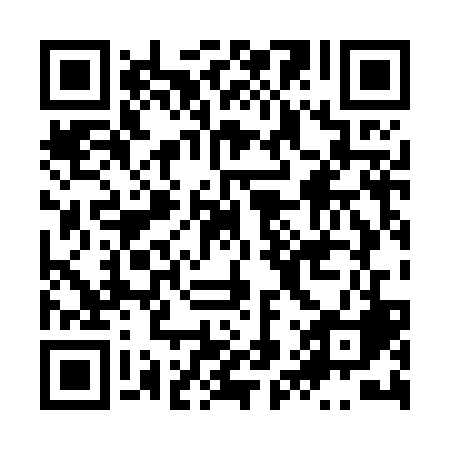 Ramadan times for Zaragoza, Zaragoza, SpainMon 11 Mar 2024 - Wed 10 Apr 2024High Latitude Method: Angle Based RulePrayer Calculation Method: Muslim World LeagueAsar Calculation Method: HanafiPrayer times provided by https://www.salahtimes.comDateDayFajrSuhurSunriseDhuhrAsrIftarMaghribIsha11Mon5:495:497:211:135:207:067:068:3312Tue5:475:477:201:135:207:077:078:3413Wed5:465:467:181:135:217:087:088:3514Thu5:445:447:161:135:227:097:098:3715Fri5:425:427:151:125:237:117:118:3816Sat5:405:407:131:125:247:127:128:3917Sun5:395:397:111:125:257:137:138:4018Mon5:375:377:101:115:267:147:148:4119Tue5:355:357:081:115:277:157:158:4320Wed5:335:337:061:115:277:167:168:4421Thu5:315:317:051:115:287:177:178:4522Fri5:295:297:031:105:297:187:188:4623Sat5:285:287:011:105:307:197:198:4824Sun5:265:266:591:105:317:217:218:4925Mon5:245:246:581:095:327:227:228:5026Tue5:225:226:561:095:327:237:238:5127Wed5:205:206:541:095:337:247:248:5328Thu5:185:186:531:085:347:257:258:5429Fri5:165:166:511:085:357:267:268:5530Sat5:145:146:491:085:357:277:278:5731Sun6:126:127:482:086:368:288:289:581Mon6:106:107:462:076:378:298:299:592Tue6:086:087:442:076:388:308:3010:013Wed6:066:067:432:076:388:318:3110:024Thu6:056:057:412:066:398:338:3310:035Fri6:036:037:392:066:408:348:3410:056Sat6:016:017:382:066:418:358:3510:067Sun5:595:597:362:066:418:368:3610:078Mon5:575:577:342:056:428:378:3710:099Tue5:555:557:332:056:438:388:3810:1010Wed5:535:537:312:056:438:398:3910:11